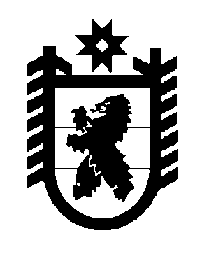 Российская Федерация Республика Карелия    ПРАВИТЕЛЬСТВО РЕСПУБЛИКИ КАРЕЛИЯРАСПОРЯЖЕНИЕот  5 апреля 2016 года № 246р-Пг. Петрозаводск Рассмотрев предложение Государственного комитета Республики Карелия по управлению государственным имуществом и организации закупок, учитывая решение Совета муниципального образования «Беломорский муниципальный район» от  17 ноября 2015 года № 174      «Об утверждении Перечня имущества,  предлагаемого к передаче из государственной собственности Республики Карелия в муниципальную собственность муниципального образования «Беломорский муниципальный район»,    в соответствии с Законом Республики Карелия от 2 октября                          1995 года  № 78-ЗРК «О порядке передачи объектов государственной собственности Республики Карелия в муниципальную собственность» передать в муниципальную собственность муниципального образования «Беломорский муниципальный район» от государственного казенного учреждения Республики Карелия «Эксплуатационно-техническое управление по делам гражданской обороны и чрезвычайным ситуациям Республики Карелия» комплекс технических средств оповещения П-166 стоимостью 2631235,01 рубля.           ГлаваРеспублики  Карелия                                                              А.П. Худилайнен